The World in 2050 - https://www.youtube.com/watch?v=VE0lPTfsBoI Notes:Worksheet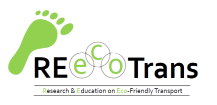 Delivering Tomorrow: Logistics 2050Instructions:Answer the following questions on the video “The World in 2050”:In a study on the future entitled "Delivering Tomorrow: Logistics 2050 – A Scenario Study", Deutsche Post DHL presents 5 prospects for the world in 2050 as well as the impact they would have on the logistics industry. Describe these 5 visions in brief!What do you think? Which scenario seems most realistic to you? Give your reasons!Time: max. 15 minutes